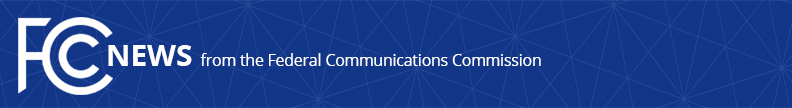 Media Contact: Brooke Ericson, (202) 418-2300Brooke.Ericson@fcc.govFor immediate releaseSTATEMENT OF Commissioner MICHAEL O’Rielly on introduction of CHAIRMAN BLACKBURN’S open internet preservation actWASHINGTON, December 19, 2017. -- “I applaud Chairman Blackburn for introducing the Open Internet Preservation Act.  A legislative solution, which I have long advocated, would provide clear Congressional direction and limited legal authority for such purposes.  This bill is a thoughtful approach, includes necessary boundaries, and offers a realistic opportunity for compromise and finality on this much-debated issue.” ###
Office of Commissioner Mike O’Rielly: (202) 418-2300Twitter: @mikeofccwww.fcc.gov/leadership/michael-oriellyThis is an unofficial announcement of Commission action.  Release of the full text of a Commission order constitutes official action.  See MCI v. FCC, 515 F.2d 385 (D.C. Cir. 1974).